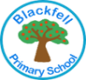 Thursday 16th July 2020Dear Parent/Carers,It is difficult to believe that this will be the last correspondence for this academic year! We have had a very challenging final term and very different to our usual whole school celebrations. Thank you for your support with your child’s home learning. We have enjoyed seeing your child’s work and photographs of what they have been up to.We hope that you found your child’s end of year report informative and a reflection of their attainment and progress across the year. We were unable to host our usual drop in sessions for parent/carers. We would love to hear your comments and feedback. Please feel free to send a message to myself or your child’s class teacher by email at blackfell.primary@schools.sunderland.gov.uk Our Year 6 leavers of 2020 have been given a warm send off this week. They were all presented with a commemorative medal, photograph book and a certificate of achievement. Thank you to our school rock band who performed today and entertained us all (minus a few members from other year groups). We wish them well for the future as they move to their respective secondary schools. They have all been a real pleasure to have in our school and we know that they will all go on to great things. We have welcomed one hundred and ten children back to school for a minimum of two days. All risk assessments have been completed in preparation for welcoming all children back in September. The school website has a reminder of staggered start and exit times.In preparation for the new academic year, a reminder that breakfast club and after school care must be booked in advance. No child can turn up on the day as we need to know pupil numbers and plan accordingly. Please contact the school office and pay online where possible.Thank you for all of your support this year and I hope that you have a relaxing summer holiday. We look forward to welcoming the children back to school on Wednesday 2nd September 2020.Yours sincerelyJulia WatkinsHeadteacher